SLJ – 27. 5. 2020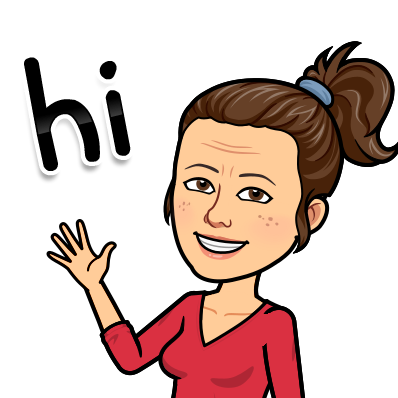 Pozdravljen/-a!Spet je sreda in na urniku imamo 2 uri slovenščine.1. uro bomo naredili analizo preverjanja preko ZOOMa.2. ura:Vzemi DZ za slovenščino in preglej, ali imaš v I. delu (jezikovni del) rešene vse naloge.Če kakšnih nalog nisi uspel rešiti ali pa je zmanjkalo časa za kakšno domačo nalogo, te prosim, da vse to, kar ti manjka, rešiš v tej uri.Na koncu si seveda vse preglej z rešitvami:https://www.devetletka.net/gradiva/slovenscina/6Vse dobro,učiteljica Martina